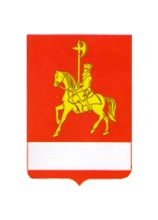 АДМИНИСТРАЦИЯ  КАРАТУЗСКОГО РАЙОНАПОСТАНОВЛЕНИЕ11.01.2022                                      с. Каратузское                                    № 02-пОб утверждении Положения о порядке размещения нестационарных  и мобильных торговых объектов на территории Каратузского районаВ соответствии с пунктом 3 статьи 10 Федерального закона от 28.12.2009 № 381-ФЗ "Об основах государственного регулирования торговой деятельности в Российской Федерации", Постановлением Правительства Российской Федерации от 29.09.2010 № 772 "Об утверждении Правил включения нестационарных торговых объектов, расположенных на земельных участках, в зданиях, строениях и сооружениях, находящихся в государственной собственности, в схему размещения нестационарных торговых объектов", подпунктом "и" статьи 4 Закона Красноярского края от 30.06.2011 N 12-6090 "Об отдельных вопросах государственного регулирования торговой деятельности на территории Красноярского края", Приказом министерства сельского хозяйства и торговли Красноярского края от 27.09.2018 № 555-о « Об установлении порядка разработки и утверждения схемы размещения нестационарных торговых объектов органами самоуправления муниципальных образований Красноярского края»,ПОСТАНОВЛЯЮ:1. Утвердить  Положение о порядке размещения нестационарных  и мобильных торговых объектов на территории Каратузского района согласно приложению.2. Опубликовать постановление на сайте администрации Каратузского района http://karatuzraion.ru/.3. Контроль за исполнением настоящего постановления возложить на начальника отдела сельского хозяйства администрации Каратузского районаВ.В. Дмитриева.4. Постановление вступает в силу в день, следующий за днём его официального опубликования в периодическом печатном издании Вести муниципального образования «Каратузский район».Глава района                                                                			К.А. Тюнин  Приложение к постановлению	 администрации Каратузского                                                                                                                                        района   от 11.02.2022 № 02-пПОЛОЖЕНИЕо порядке размещения нестационарных  и мобильных торговых объектов на территории Каратузского района1. Общие положения1.1. Настоящее Положение разработано в соответствии с Федеральным законом от 06.10.2003 № 131-ФЗ "Об общих принципах организации местного самоуправления в Российской Федерации", Федеральным законом от 28.12.2009 № 381-ФЗ "Об основах государственного регулирования торговой деятельности в Российской Федерации",  со статьями 39.33, 39.36 Земельного кодекса Российской Федерации, Методическими рекомендациями по совершенствованию правового регулирования нестационарной и развозной торговли на уровне субъектов Российской Федерации, и определяет правила размещения и функционирования нестационарных торговых объектов на территории муниципального образование Каратузский район в целях: наиболее полного удовлетворения потребительского спроса; упорядочения размещения нестационарных  и мобильных торговых объектов; обеспечения единства требований к организации торговой деятельности при размещении нестационарных  и мобильных торговых объектов; формирования торговой инфраструктуры с учетом различных  видов и типов торговых объектов, форм и способов торговли, для улучшения организации и качества торгового обслуживания населения сельского поселения, улучшения эстетического облика населенных пунктов сельского поселения.1.2. Настоящее Положение применяется при размещении нестационарных  и мобильных торговых объектов на земельных участках, находящихся в муниципальной собственности , а также на земельных участках, государственная  собственность на которые не разграничена.1.3. Настоящее положение определяет порядок размещения, заключения договоров на  размещение, допуска к эксплуатации, демонтажа и осуществления контроля за размещением и эксплуатацией нестационарных  и мобильных торговых объектов на территории Каратузского района.Нестационарный торговый объект (далее НТО) – торговый объект, представляющий собой временное сооружение или временную конструкцию, не связанную прочно с земельным участком вне зависимости от наличия или отсутствия подключения (технологического присоединения) к сетям инженерно-технического обеспечения, в том числе передвижное сооружение.Мобильные торговые объекты на базе транспортных средств - поставленные на учет в установленном порядке ТС, специально оборудованные для торговой деятельности (автомагазины, автолавки, автокафе, автоцистерны,автоприцепы); 
1.4.Требования, предусмотренные настоящим Положением, не распространяются на отношения, связанные с размещением НТО:- находящихся на территориях розничных рынков;- при проведении праздничных, общественно-политических, культурно-массовых и спортивных мероприятий, имеющих временный характер; - при проведении ярмарок, выставок-ярмарок. 2. Регулирование размещения нестационарных торговых объектов 2.1. Регулирование размещения объектов нестационарной торговли на территории Каратузского района осуществляет районная администрация,  которая:- разрабатывает и утверждает в пределах своей компетенции правовые акты в сфере торговли; - разрабатывает и утверждает схему размещения нестационарных торговых объектов на территории сельского поселения с учетом требований, установленных градостроительным, архитектурным, земельным законодательством, законодательством в области окружающей среды, о противопожарной безопасности и других, установленных законодательством Российской Федерации требований, а также вносит в нее изменения и дополнения; - заключает договора на предоставление торгового места в соответствии со схемой размещения нестационарных торговых объектов, осуществляет регистрацию заключенных договоров и ведет их учет;- осуществляет контроль за размещением нестационарных торговых объектов в соответствии со схемой их размещения.3. Требования и порядок размещению нестационарных торговых объектов3.1. Размещение НТО осуществляется на основании  утвержденной в установленном порядке схемы размещения нестационарных торговых объектов и должно соответствовать действующим градостроительным, строительным, архитектурным, пожарным, санитарным и иным нормам, правилам и нормативам.3.2. При размещении НТО должен быть предусмотрен удобный подъезд автотранспорта, не создающий помех для прохода пешеходов. Разгрузку товара требуется осуществлять без заезда машин на тротуар.3.3. Размещаемые нестационарные торговые объекты не должны препятствовать доступу пожарных подразделений, аварийно-спасательной техники к существующим зданиям и сооружениям.3.4 Размещение нестационарных торговых объектов должно обеспечивать свободное движение пешеходов и доступ потребителей к торговым объектам, в том числе обеспечение безбарьерной среды жизнедеятельности для инвалидов и иных маломобильных групп населения.3.5.Техническая оснащенность  НТО должна отвечать санитарным, противопожарным требованиям, экологическим правилам, правилам продажи отдельных видов товаров, соответствовать требованиям безопасности для жизни и здоровья людей, условиям приема, хранения и реализации товара, а также обеспечивать условия труда работников.3.6. Нестационарные торговые объекты, для которых, исходя из их функционального назначения, а также по санитарно-гигиеническим требованиям и нормативам, требуется подводка воды и канализации, могут размещаться только вблизи инженерных коммуникаций при наличии технической возможности подключения.3.7. Не допускается складирования товара, упаковок, мусора на элементах благоустройства, прилегающей территории и кровлях.3.8.Не допускается размещение нестационарных торговых объектов: - в местах, не включенных в схему.3.9. Нестационарные торговые объекты разрешается использовать для:- продажи непродовольственных товаров;- продажи продовольственных товаров;- продажи печатной продукции;- продажи сервисной продукции;- продажи цветов;- продажи лекарственных средств;-предоставление услуг общественного питания;- оказания бытового обслуживания населения;- предоставление услуги через платежный терминал.3.10. Документом, подтверждающим право на размещение нестационарных торговых объектов на территории Каратузского района, является разрешение  на размещение нестационарного торгового объекта по заявлению хозяйствующего субъекта.3.11. Размещение нестационарных торговых объектов осуществляется на основании разрешений на право розничной торговли в нестационарном торговом объекте. Сроки действия разрешения должен соответствовать сроку указанному в заявлении.Размещение НТО в дни проведения праздничных мероприятий имеющих краткосрочный характер от 1 до 5 дней осуществляется путем выдачи разрешения на право размещения НТО  администрацией Каратузского района. Ранее заключенные договоры, в том числе договоры аренды земельных участков, должны подпадать под действие данных изменений в части прав хозяйствующих субъектов на пролонгацию договорных отношений. В случае смерти индивидуального предпринимателя права по договору (разрешению) могут передавать по наследству, если наследником также является индивидуальный предприниматель.3.12. в случае если место размещения нестационарного торгового объекта требуется для государственных или муниципальных нужд хозяйствующим субъектам гарантируется предоставление компенсационных мест.3.13. Предоставление торгового места осуществляется на безвозмездной основе.3.14. Включение в схему размещения новых НТО утверждается постановлением администрации Каратузского района и подлежит размещению на сайте администрации Каратузского района в сети «Интернет».4. Порядок досрочного прекращения действия разрешения о предоставлении торгового места для размещения нестационарного торгового объекта4.1. Действие разрешения прекращается администрацией Каратузского района досрочно в одностороннем порядке в следующих случаях:а) прекращения субъектом торговли в установленном законом порядке своей деятельности;б) неоднократного привлечения субъекта торговли к административной ответственности (два и более раза), в период действия разрешения, за нарушение правил торговли, благоустройства и санитарного содержания торгового места, установленных действующим законодательством;в) иных предусмотренных действующим законодательством случаях;г) по заявлению хозяйствующего субъекта.4.2. В случае досрочного прекращения действия разрешения по инициативе администрации Каратузского района, последняя в 5-дневный срок с момента принятия решения о досрочном прекращении действия разрешения направляет субъектам торговли соответствующее уведомление.4.3. К исчерпывающим  основаниям досрочного аннулирования разрешения относятся:-увеличение площади объекта более, чем на 10% без соответствующего согласования;-неосуществление деятельности в течении 3 месяцев.5. Порядок демонтажа нестационарных торговых объектов.5.1. В случае досрочного аннулирования разрешения о предоставлении торгового места для размещения нестационарного торгового объекта, по инициативе  администрации Каратузского района нестационарный торговый объект подлежит демонтажу субъектом торговли в течение 30 дней со дня получения им уведомления, при этом субъекту торговли не компенсируются понесенные затраты.5.2. После окончания срока действия разрешения о предоставлении торгового места для размещения нестационарного торгового объекта или по соглашению сторон, торговый объект подлежит обязательному демонтажу субъектом торговли в течение 30 дней с момента окончания срока действия разрешения. 5.3. В случае неисполнения в добровольном порядке субъектом торговли сроков демонтажа нестационарного торгового объекта, а также в случае самовольного размещения нестационарных торговых объектов без разрешительной документации вне схемы размещения нестационарных торговых объектов администрацией Каратузского района осуществляется принудительный демонтаж по месту фактического нахождения нестационарного торгового объекта.5.4. Администрация Каратузского района направляет по юридическому адресу регистрации субъекта торговли письменное извещение, в котором указывается календарная дата, срок и место демонтажа, место последующего хранения и условия последующего получения конструктивных элементов демонтированного нестационарного торгового объекта субъектом торговли.5.5. Выдача конструктивных элементов демонтированного нестационарного торгового объекта субъекту торговли производится после полного возмещения всех затрат и издержек, понесенных в связи с принудительным демонтажем и последующим хранением.5.6. Вскрытие демонтируемых нестационарных торговых объектов, опись находившегося в них имущества и последующая их сдача на хранение оформляются актом администрации Каратузского района.6. Требования к размещению и внешнему виду нестационарных торговых объектов6.1. Ограничения к месту размещения НТО:• НТО должны размещаться таким образом, чтобы доступ к проездным путям был свободным и обеспечивал беспрепятственный проезд транспорта аварийно-спасательных служб и машин скорой помощи, проход работников указанных служб;• не могут размещаться возле оградительных водозащитных и гидротехнических сооружений (дамбы);• не могут находиться на газонах, цветниках, площадках (детских, отдыха,спортивных);• не могут размещаться на земельных участках, нормативно утвержденноецелевое использование, которых не допускает размещение НТО;6.2. НТО размещаются на земельных участках, находящихся в муниципальной собственности, на основании разрешения на размещение НТО.6.3. Требования к внешнему виду и техническому состоянию нестационарных торговых объектов1. Внешний вид вновь созданных объектов должен отвечать современнымархитектурно-художественным требованиям дизайна и с учетом долговременной эксплуатации не терять своих качеств.2. Проектная документация для нестационарных торговых объектов повозможности должна предусматривать возможность их монтажа из легких сборных несущих металлических конструкций. Ограждающие конструкции должны состоять из металлических конструкций с остеклением из витринного стекла (простого или тонированного), включая двери, витражи, фальшвитрины и облицовку. Допускается применение сэндвич-панелей, композитных панелей с различной текстурной и фактурной поверхностью.3. Для изготовления (модернизации) нестационарных торговых объектов (киосков, павильонов) и их отделки должны применяться современные сертифицированные (в т.ч. в части пожарной безопасности) материалы, имеющие качественную и прочную окраску, отделку и не изменяющие своих эстетических и эксплуатационных качеств в течение всего срока эксплуатации.4. Архитектурно-художественное решение нестационарных торговых объектов не должно противоречить существующей стилистике окружающейзастройки .5. Архитектурное и конструктивное решение входной группы (групп) объекта, торгового зала, а также основные пути передвижения по прилегающей территории к входу (входам) объекта должны соответствовать требованиям СП 59.13330.2012 «Доступность зданий и сооружений для маломобильных групп населения».6. Киоски, павильоны, торговые галереи и другие объекты торговли и услуг должны иметь вывеску, определяющую профиль предприятия, информационную табличку с указанием зарегистрированного названия, формы собственности и режима работы предприятия.7. Дизайнерское решение рекламно-информационного оформления должносоответствовать архитектурно-дизайнерскому решению павильона.8. В случае объединения объектов в единый модуль различной конфигурации, а также для объектов находящихся в одной торговой зоне,материалы внешней облицовки (панели из композитных материалов), общийкозырек, рама остекления, дверные блоки и другие видимые элементы должны быть изготовлены из идентичных конструктивных материалов. Цветовая гамма материалов внешнего покрытия всех объектов торговой зоны и сблокированных модулей должна точно соответствовать установленной для типа объектов, определенного для торговой площадки.9. Территория, занимаемая нестационарными торговыми объектами, а такжеприлегающая территория должны быть благоустроены. В состав работ поблагоустройству должны, как правило, входить работы по устройству пешеходных дорожек с твердым покрытием , водоотводов, освещения, малых архитектурных форм.10. Мобильный нестационарный торговый объект (автомобиль, велосипед, тележка) не является элементом архитектурного облика или ландшафта, поэтому его дизайн не согласовывается. При этом должны соблюдаться общие технические требования к ним.11. Выбор внутреннего оснащения нестационарных торговых объектовторговым технологическим оборудованием остается за предпринимателем всоответствии с действующими санитарными нормами и правилами.12. Контроль за соблюдением внешнего облика нестационарных торговых объектов осуществляется в рамках разрешения на размещение и эксплуатацию нестационарного торгового объекта на земельных участках или землях, находящихся в государственной, муниципальной, а также на землях, собственность на которые не разграничена. По итогам этих мероприятий принимается решение о применении к нарушителю санкций.13. Владельцы НТО при размещении НТО должен обеспечить:1) наличие на видном и доступном месте информационной таблички с указанием следующей информации:- для юридического лица - наименование, юридический адрес и местонахождение предприятия, номер свидетельства о государственной регистрации;- для индивидуального предпринимателя - фамилия, имя, отчество, дата и номер свидетельства о государственной регистрации;2) наличие у продавца на рабочем месте:таблички (бейджа) с указанием фамилии, имени и отчества продавца; 3) наличие инвентаря и оборудования, а в случае реализации скоропортящихся товаров - холодильного оборудования;4) соблюдение правил противопожарной безопасности.14. На каждом НТО в течение всего времени работы должны находиться и предъявляться по требованию органов государственного и муниципального контроля (надзора) следующие документы:- заверенные хозяйствующим субъектом копии свидетельства о государственной регистрации, постановке на налоговый учет;- заверенная хозяйствующим субъектом копия разрешения на размещение НТО, выданного органом местного самоуправления;- документы, подтверждающие качество и безопасность реализуемых товаров; - книга отзывов и предложений, прошитая, пронумерованная и заверенная руководителем юридического лица или индивидуальным предпринимателем; заверенная субъектом хозяйственной деятельности;- копия документа, подтверждающего оформление трудовых отношений с работодателем; ассортиментный перечень реализуемых продовольственных товаров, согласованный в установленном законодательством порядке (в случае, предусмотренном законодательством);- другая документация в соответствии с требованиями действующего законодательства.При реализации товаров в НТО должны быть документы, подтверждающиекачество и безопасность продукции, в соответствии с законодательствомРоссийской Федерации, в случае оказания услуг должны быть документы,подтверждающие безопасность оказываемой услуги, в соответствии с действующим законодательством.15. Лица, осуществляющие деятельность в НТО, обязаны: - выполнять в процессе осуществления деятельности предусмотренные законодательством санитарно-эпидемиологические и гигиенические требования; - содержать объект, торговое оборудование, инвентарь в чистоте;- предохранять товары от пыли и загрязнения;- иметь личные медицинские книжки (в случае, предусмотренном законодательством);- предоставлять покупателям достоверную информацию о реализуемых товарах (оказываемых услугах) в соответствии с Законом Российской Федерации от 7 февраля 1992 года № 2300-1 «О защите прав потребителей».16. Рабочее место продавца должно быть обеспечено емкостью для сбора мусора.17. Владельцы НТО обязаны поддерживать надлежащее эксплуатационное состояние НТО и соответствующего технологического оборудования, которое используется вместе с НТО, следить за безопасностью НТО и исключать возможность причинения вреда.18. При эксплуатации НТО должно обеспечиваться соблюдение санитарных норм и правил по реализации и условиям хранения продукции, противопожарных, экологических и других правил, а также соблюдение работниками условий труда и правил личной гигиены в соответствии с требованиями и нормами действующего законодательства.19. Транспортное обслуживание НТО и загрузка их товарами не должны затруднять и снижать безопасность движения транспорта и пешеходов. Подъездные пути, разгрузочные площадки, площадки для покупателей и для расположения столов должны обеспечивать удобный доступ к входам, иметь твердое покрытие, обеспечивающее сток ливневых вод.Запрещается использование тротуаров, пешеходных дорожек, газонов, элементов благоустройства для подъезда транспорта к зоне загрузки товара, для стоянки автотранспорта, осуществляющего доставку товара.20. В местах размещения НТО регулярно проводятся мероприятия по дезинфекции и дератизации торговых объектов и прилегающей территории.21. В случаях наличия видов товаров, реализация которых связана с измерением, взвешиванием и т.п. в НТО используются средства измерения (весы, гири, мерные емкости и другие), соответствующие метрологическим правилам и нормам измерительные приборы.Измерительные приборы должны быть установлены таким образом, чтобы в наглядной и доступной форме обеспечивать процессы взвешивания товаров, определения их стоимости, а также их отпуска.22. Реализация сельскохозяйственной продукции, бахчевых культур с земли, а также частями и с надрезами не допускается.23. Ассортимент горячих блюд должен соответствовать основной специализации пунктов быстрого питания (блины, картофель фри, хот-дог, пирожки, вафли и другие виды продукции). Реализация горячих блюд разрешается из полуфабрикатов высокой степени готовности.24. Запрещается:- заглубление фундаментов для размещения НТО и применение капитальныхстроительных конструкций для их сооружения;- раскладка товаров, а также складирование тары и запаса продуктов на прилегающей к НТО территории;- реализация пищевых продуктов домашнего приготовления: маринованных и соленых грибов, всех видов консервированных и герметически упакованных в банки продуктов, соков,- реализация скоропортящихся пищевых продуктов при отсутствии холодильного оборудования для их хранения и реализации.25. В период с 1 мая по 1 октября рядом с киосками, павильонами допускается размещение холодильного оборудования для реализации прохладительных безалкогольных напитков, мороженого. При этом не допускается установка холодильного оборудования, если это ведет к сужению тротуара до ширины менее 1,5 метра, препятствует свободному передвижению пешеходов.26. Владельцы обязаны обеспечивать постоянный уход за внешним видом нестационарных торговых объектов: содержать их в чистоте и порядке, устранять повреждения вывесок, конструкций, производить уборку прилегающей территории.27. Размещение НТО на земельных участках, переданных на правах аренды (субаренды) или ином вещном праве юридическим и физическим лицам, индивидуальным предпринимателям, осуществляется ими самостоятельно, при условии, что НТО предусмотрено целевым использованием земельного участка (видом разрешенного использования).7. Общие требования к организации развозной торговли1. Осуществлять развозную торговлю вправе юридические лица и индивидуальные предприниматели с соблюдением требований, установленных Порядком размещения и функционирования нестационарных торговых объектов на территории муниципального образования Каратузский район законодательством Российской Федерации о защите прав потребителей, законодательством Российской Федерации в области обеспечения санитарно-эпидемиологического благополучия населения, и других установленных федеральными законами требований.2. Для осуществления развозной торговли используются мобильные торговые объекты, содержащиеся в технически исправном и надлежащем санитарном состоянии, определяемом в соответствии с действующими нормами и правилами.3. Мобильные торговые объекты не относятся к нестационарным торговым объектам, поэтому не требуется включение мест их размещения в Схему размещения.4. Мобильные торговые объекты размещаются для стоянки и осуществления в них развозной торговли в местах, допускаемых для стоянки правилами дорожного движениями, действующими в Российской Федерации.5. Территория, в пределах которой может осуществляться развознаяторговля, и где запрещено осуществлять развозную торговлю по соображениям безопасности и эстетическим соображениям определяется Зонами развозной торговли.6. Хозяйствующий субъект, осуществляющий развозную торговлю, самостоятельно определяет специализацию мобильного торгового объекта.7. Мобильный торговый объект должен быть оборудован витриной (витринами) и прилавком (прилавками) (за исключением мототранспортныхсредств, велосипедов, автоцистерн и цистерн-прицепов), доступными во время осуществления обслуживания потребителей, а также торговым и технологическим оборудованием, необходимым для реализации продукции или оказания услуг в зависимости от выбранной специализации мобильного торгового объекта.8. При осуществлении развозной торговли обслуживание покупателейдолжно осуществляться со стороны тротуара или иной площадки с твердымпокрытием, не являющейся проезжей частью, с учетом обеспечения возможности подхода потребителей к витрине и прилавку.9. Мобильный торговый объект со специализацией, предполагающейиспользование электроэнергии для соблюдения специальных температурныхрежимов хранения продукции или иных целей, непосредственно связанных сосуществлением развозной торговли (за исключением автоцистерн, цистерн прицепов, велосипедов и мототранспортных средств, не подлежащих государственной регистрации на территории Российской Федерации в связи с их техническими характеристиками), должен быть оборудован аккумуляторной батареей, позволяющей поддерживать исправную работу холодильного и торгового оборудования, или встроенным жидкотопливным электрогенератором с уровнем шума, соответствующим предельно допустимым уровням звукового давления и максимальным уровням звука на территории жилой застройки, установленным действующими нормативными правовыми актами Российской Федерации.10. При осуществлении развозной торговли с использованием велосипедов и мототранспортных средств, не подлежащих государственной регистрации на территории Российской Федерации в связи с их техническими характеристиками, размеры торгового оборудования (стенда, прицепа), прикрепленного к такому транспортному средству, не могут превышать 1,5 м в ширину, 1,5 м в длину.11. Дополнительные условия и требования к организации развозной торговли:- запрещается осуществление развозной торговли (за исключением развознойторговли печатной продукцией и мороженым с использованием велосипедов и мототранспортных средств, не подлежащих государственной регистрации на территории Российской Федерации) в пределах транспортно - пересадочных узлов, а также на расстоянии не более 50 метров от вестибюлей и входов в  железнодорожный, автобусный вокзалов, аэропорта, аэровокзала;- запрещается осуществление развозной торговли в ночное время в пределахне более чем с 22.00 до 06.00 часов (далее - ночное время);- предусматривается обязанность хозяйствующих субъектов осуществлять стоянку мобильных торговых объектов в ночное время вне дорог общего пользования, жилых зон и дворовых территорий;- минимальная ширина тротуара (твердой поверхности), непосредственно прилегающего к витрине мобильного торгового объекта, должна составлять 1 метр, но не более двух метров.12. Заявление на осуществление вывозной торговли подается согласно форме в приложении 1.13. Основанием для осуществления развозной торговли является разрешение на осуществление такой торговли, выдаваемое администрацией Каратузского района.Приложение 1Заявлениео выдаче разрешения на осуществление развозной торговлина территории Каратузского районаЗаявитель_________________________________________________________(наименование юридического лица, фамилия, имя, отчество предпринимателя)Свидетельство о государственной регистрации от_________ №_в лице ________________________________________________________________(фамилия, имя, отчество руководителя полностью)просит выдать разрешение на осуществление ________________(указать вид мобильно торговли (торговые объекты на базе транспортных средств (автомагазины, автолавки, автокафе, автоцистерны, автоприцепы, велосипеды)).__________________________________________________________________(указать территорию мобильной торговли)__________________________________________________________________по прилагаемому ассортиментному перечню на территории:(указывается территория, где предполагается развозная (разносная) торговля)на период с « ___ » ___________ 20 _ года по « ____ » ___________ 20 _ года.Вид деятельности: __________________________________________________(общественное питание, розничная торговля)Режим работы с ____ часов до______ часов (для объектов развозной торговли).Контактные данные:(номер телефона, факса, адрес электронной почты)Достоверность сведений, внесенных в заявление, подтверждаюзаявителя)К заявлению прилагаются следующие документы: копия свидетельства о регистрации индивидуального предпринимателя(действующего на момент направления заявления),  копия оригинал выписки из единого государственного реестра индивидуальных предпринимателей – для индивидуальных предпринимателей;копия гражданского паспорта лица, представляющего интересы юридического лица, копия доверенности (в случае представления интересов на основании доверенности), оригинал выписки из единого реестра юридических лиц - для юридических лиц.Документы сданы:                                                                Документы приняты: